Группа Н2 – 3 курс ИНО, ОДУИ, ВИ, СХНП, ЭПТворческое задание Досочините отсутствующие фрагменты текста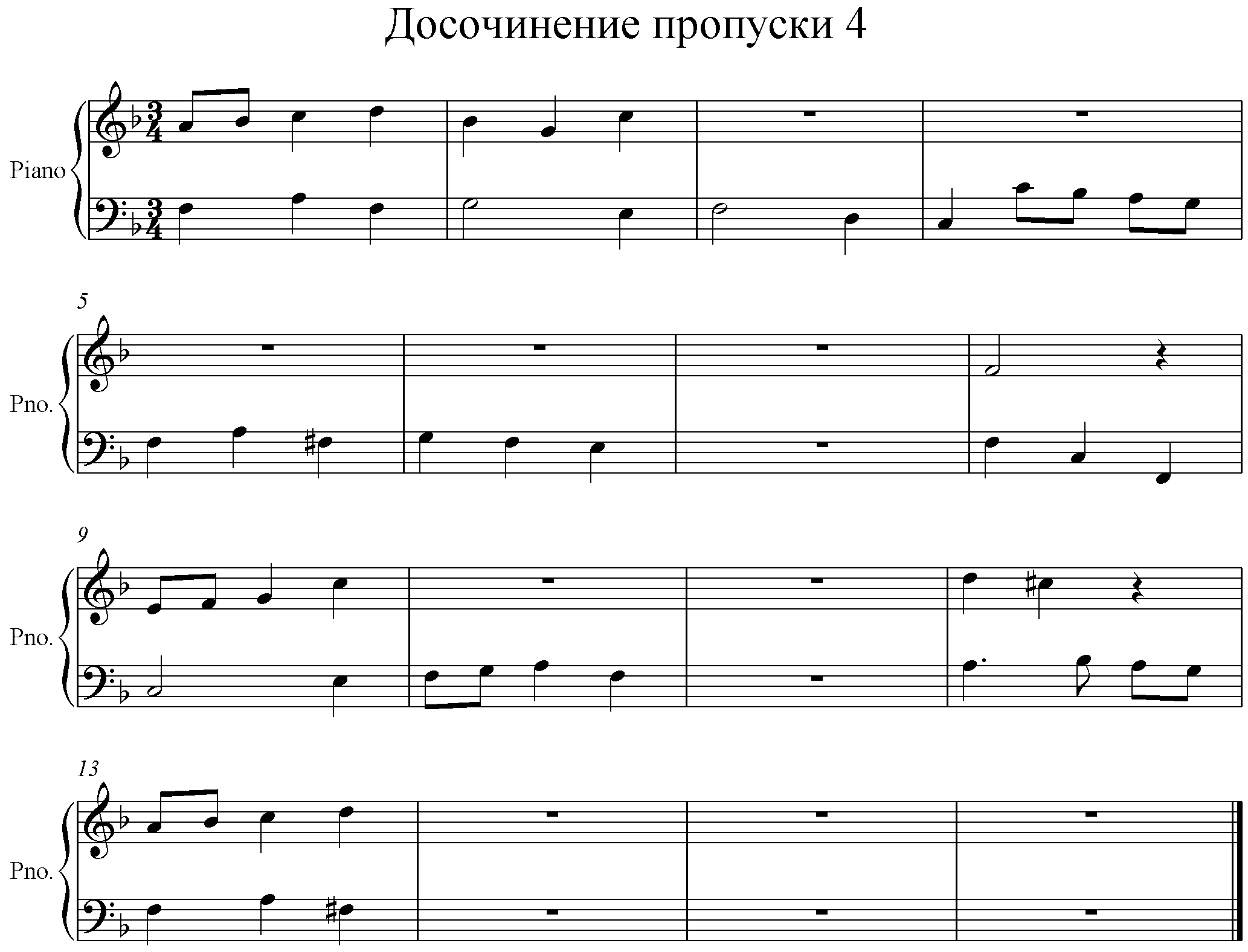 